			      ПРЕСС-РЕЛИЗ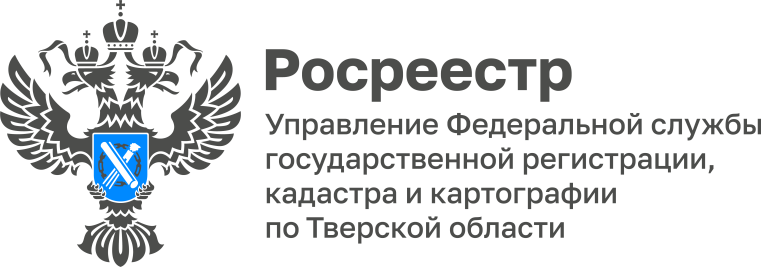 Получение сведений из государственного фонда данных землеустройства теперь доступно на ЕПГУНа Едином портале государственных и муниципальных услуг (ЕПГУ) появилась возможность подать заявление о предоставлении материалов и данных государственного фонда данных, полученных в результате проведения землеустройства (ГФДЗ).
Заместитель руководителя Управления Росреестра по Тверской области Андрей Тяпкин: «Росреестр продолжает выводить востребованные услуги на ЕПГУ. Деятельность ведомства направлена на повышение их доступности. В прошлом году тверской Росреестр получил  почти 16 тысяч заявлений на предоставление материалов ГФДЗ и предоставил по ним более 20 тысяч копий документов. Теперь физические и юридические лица, органы государственной власти и местного самоуправления могут получить необходимые документы из государственного фонда данных, полученных в результате проведения землеустройства, в удобном цифровом формате, не выходя из дома или офиса».
Напоминаем, что в настоящее время в Тверской области полномочия по ведению и предоставлению материалов государственного фонда данных, полученных в результате проведения землеустройства, осуществляет региональный филиал ППК "Роскадастр". Все материалы ГФДЗ и их копии предоставляются бесплатно гражданам и бизнесу. 
Заместитель директора филиала ППК "Роскадастр" по Тверской области Лилия Григорьева: «Ранее услуга предоставления материалов землеустройства в электронном виде оказывалась посредством обращения заявителей на адрес электронной почты gfdz@69.kadastr.ru. Подготовленные материалы направлялись на почтовый ящик заявителя в электронном виде. В случае же подачи заявления через портал Госуслуг пользователю в течение трех рабочих дней в личный кабинет будет направлена ссылка для скачивания материалов фонда».Пользователи портала могут получить землеустроительную документацию, включающую в себя в том числе материалы почвенных, геоботанических и других обследований и изысканий, оценки качества земель, инвентаризации земель, проекты территориального землеустройства, материалы межевания объектов землеустройства, землеустроительные дела по межеванию земельных участков и другие сведения.
На портале Госуслуг также доступны все 18 видов документов, выдаваемых из Единого государственного реестра недвижимости (ЕГРН), регистрация возникновения права на недвижимость, отправка заявлений в Росреестр на исправление технической ошибки, внесение в ЕГРН записи о невозможности регистрации сделок с недвижимостью без личного участия собственника и услуги по лицензированию геодезической и картографической деятельности. Ранее Росреестр вывел восемь услуг для саморегулируемых организаций и услугу по включению сведений об ассоциации (союзе) в государственный реестр СРО кадастровых инженеров.О РосреестреФедеральная служба государственной регистрации, кадастра и картографии (Росреестр) является федеральным органом исполнительной власти, осуществляющим функции по государственной регистрации прав на недвижимое имущество и сделок с ним, по оказанию государственных услуг в сфере ведения государственного кадастра недвижимости, проведению государственного кадастрового учета недвижимого имущества, землеустройства, государственного мониторинга земель, навигационного обеспечения транспортного комплекса, а также функции по государственной кадастровой оценке, федеральному государственному контролю (надзору) в области геодезии и картографии, федеральному государственному земельному контролю (надзору), федеральному государственному контролю (надзору) за деятельностью саморегулируемых организаций арбитражных управляющих, федеральному государственному надзору за деятельностью саморегулируемых организаций оценщиков, федеральному государственному надзору за деятельностью саморегулируемых организаций кадастровых инженеров, национального объединения саморегулируемых организаций кадастровых инженеров,  федеральному государственному надзору за деятельностью саморегулируемых организаций операторов электронных площадок. Подведомственными учреждениями Росреестра являются ФГБУ «ФКП Росреестра» и ФГБУ «Центр геодезии, картографии и ИПД». Контакты для СМИМакарова Елена Сергеевна,помощник руководителя Управления Росреестра по Тверской области+7 909 268 33 77, (4822) 47 73 34 (доб. 1010)69_press_rosreestr@mail.ruhttps://rosreestr.gov.ru/site/https://vk.com/rosreestr69https://t.me/rosreestr69170100, Тверь, Свободный пер., д. 2